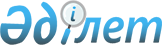 Еуразиялық экономикалық интеграцияны дамытудың 2025 жылға дейінгі стратегиялық бағыттарын іске асыру жөніндегі іс-шаралар жоспарына өзгерістер енгізу туралыЕуразиялық экономикалық комиссия Кеңесінің 2023 жылғы 30 наурыздағы № 15 өкімі
      1. Еуразиялық экономикалық комиссия Кеңесінің 2021 жылғы 5 сәуірдегі № 4 өкімімен бекітілген Еуразиялық экономикалық интеграцияны дамытудың 2025 жылға дейінгі стратегиялық бағыттарын іске асыру жөніндегі іс-шаралар жоспарына қосымшаға сәйкес өзгерістер енгізілсін.
      2. Осы Өкім Еуразиялық экономикалық ресми сайтында жарияланған күнінен бастап күшіне енеді. Еуразиялық экономикалық комиссия Кеңесінің мүшелері:
               Армения                Беларусь               Қазақстан                Қырғыз                  РесейРеспубликасынан  Республикасынан  Республикасынан  Республикасынан  Федерациясынан    М.Григорян         И.Петришенко          С.Жұманғарин            А.Касымалиев            А.Оверчук Еуразиялық экономикалық интеграцияны дамытудың 2025 жылға дейінгі стратегиялық бағыттарын іске асыру жөніндегі  іс-шаралар жоспарына енгізілетін  ӨЗГЕРІСТЕР
      1. 4.10-тармақ мынадай редакцияда жазылсын:
      "
      ".
      2.  11.7.9-тармақ  мынадай редакцияда жазылсын:
      "
      ".
					© 2012. Қазақстан Республикасы Әділет министрлігінің «Қазақстан Республикасының Заңнама және құқықтық ақпарат институты» ШЖҚ РМК
				Еуразиялық экономикалық комиссия Кеңесінің 2023 жылғы 30 наурыздағы № 15 өкіміне ҚОСЫМША
4.10. Одақ шеңберінде дәрілік заттар мен медициналық бұйымдардың ортақ нарықтарының тиімді жұмыс істеуі үшін жағдай жасау
4.10. Одақ шеңберінде дәрілік заттар мен медициналық бұйымдардың ортақ нарықтарының тиімді жұмыс істеуі үшін жағдай жасау
4.10. Одақ шеңберінде дәрілік заттар мен медициналық бұйымдардың ортақ нарықтарының тиімді жұмыс істеуі үшін жағдай жасау
4.10. Одақ шеңберінде дәрілік заттар мен медициналық бұйымдардың ортақ нарықтарының тиімді жұмыс істеуі үшін жағдай жасау
4.10. Одақ шеңберінде дәрілік заттар мен медициналық бұйымдардың ортақ нарықтарының тиімді жұмыс істеуі үшін жағдай жасау
4.10.1. Одақ шеңберінде дәрілік заттар мен медициналық бұйымдардың ортақ нарықтарын одан әрі дамыту тұжырымдамасын қабылдау
Одақ шеңберінде дәрілік заттардың ортақ нарығын одан әрі дамыту тұжырымдамасын бекіту
Техникалық реттеу жөніндегі Алқа мүшесі (Министр),
мүше мемлекеттер
қоса орындаушы:
Интеграция және макроэкономика жөніндегі Алқа мүшесі (Министр)
2023  жылғы 31 желтоқсанға дейін
Үкіметаралық кеңестің өкімі 
4.10.1. Одақ шеңберінде дәрілік заттар мен медициналық бұйымдардың ортақ нарықтарын одан әрі дамыту тұжырымдамасын қабылдау
Одақ шеңберінде дәрілік заттардың ортақ нарығын одан әрі дамыту тұжырымдамасын бекіту
Техникалық реттеу жөніндегі Алқа мүшесі (Министр),
мүше мемлекеттер
қоса орындаушы:
Интеграция және макроэкономика жөніндегі Алқа мүшесі (Министр)
2023  жылғы 31 желтоқсанға дейін
Үкіметаралық кеңестің өкімі 
Одақ шеңберінде дәрілік заттардың ортақ нарығын одан әрі дамыту тұжырымдамасын бекіту
Техникалық реттеу жөніндегі Алқа мүшесі (Министр),
мүше мемлекеттер
қоса орындаушы:
Интеграция және макроэкономика жөніндегі Алқа мүшесі (Министр)
2024  жылғы 31 желтоқсанға дейін
Үкіметаралық кеңестің өкімі
11.7.9. Еуропа Кеңесінің Дәрілік заттардың сапасы және денсаулық сақтау жөніндегі Еуропалық директоратымен, медициналық қолдануға арналған дәрілік заттарды тіркеуге қойылатын техникалық талаптарды үйлестіру жөніндегі халықаралық кеңеспен және Медициналық бұйымдарды реттеушілердің халықаралық форумымен ынтымақтастықты қамтамасыз ету
Еуропа Кеңесінің Еуропалық директоратымен Дәрілік заттардың сапасы және денсаулық сақтау жөніндегі Меморандумды дайындау және оған қол қою
Техникалық реттеу жөніндегі Алқа мүшесі (Министр).
2021  жылғы 31 желтоқсанға дейін
Еуропа Кеңесінің Еуропалық директоратымен Дәрілік заттардың сапасы мен денсаулық сақтау жөніндегі меморандум
11.7.9. Еуропа Кеңесінің Дәрілік заттардың сапасы және денсаулық сақтау жөніндегі Еуропалық директоратымен, медициналық қолдануға арналған дәрілік заттарды тіркеуге қойылатын техникалық талаптарды үйлестіру жөніндегі халықаралық кеңеспен және Медициналық бұйымдарды реттеушілердің халықаралық форумымен ынтымақтастықты қамтамасыз ету
медициналық бұйымдарды реттеушілердің халықаралық форумында "өңірлік үйлестіру бастамасы" мәртебесін алу бойынша жұмыс жүргізу
Техникалық реттеу жөніндегі Алқа мүшесі (Министр).
2024  жылғы 31 желтоқсанға дейін.
есеп беру және ұсыныстар
11.7.9. Еуропа Кеңесінің Дәрілік заттардың сапасы және денсаулық сақтау жөніндегі Еуропалық директоратымен, медициналық қолдануға арналған дәрілік заттарды тіркеуге қойылатын техникалық талаптарды үйлестіру жөніндегі халықаралық кеңеспен және Медициналық бұйымдарды реттеушілердің халықаралық форумымен ынтымақтастықты қамтамасыз ету
медициналық қолдануға арналған препараттарды тіркеуге қойылатын техникалық талаптарды үйлестіру жөніндегі халықаралық кеңестің іс-шараларына қатысу
Техникалық реттеу жөніндегі Алқа мүшесі (Министр).
жыл сайын
қатысу нәтижелері жөнінде есеп беру және ұсыныстар
11.7.9. Еуропа Кеңесінің Дәрілік заттардың сапасы және денсаулық сақтау жөніндегі Еуропалық директоратымен, медициналық қолдануға арналған дәрілік заттарды тіркеуге қойылатын техникалық талаптарды үйлестіру жөніндегі халықаралық кеңеспен және Медициналық бұйымдарды реттеушілердің халықаралық форумымен ынтымақтастықты қамтамасыз ету
дәрiлiк препараттарды әзiрлеу және дәрiлiк препараттардың сапасын зерделеу саласында медициналық қолдануға арналған препараттарды тiркеуге арналған техникалық талаптарды үйлестiру бойынша Комиссияның актiлерiн және халықаралық кеңестiң ұсынымдарын үйлестiру
Техникалық реттеу жөніндегі Алқа мүшесі (Министр).
жыл сайын
қатысу нәтижелері жөнінде есеп беру және ұсыныстар